.Start dancing on lyricsWALK TO THE WALL X3, TOUCH, CHASSE FORWARD, CHASSE FORWARDWALK TO THE WALL X3, TOUCH, CHASSE BACK, CHASSE BACKHEEL-CLOSE, HEEL-CLOSE, OUT-OUT, IN-IN, HEEL-TOUCHTOUCH, TOUCH, LONG STEP RIGHT, DRAG-CLOSE, CHUG X4REPEATBikers Shuffle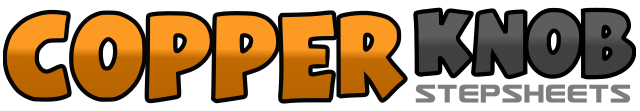 .......Count:32Wall:4Level:Beginner.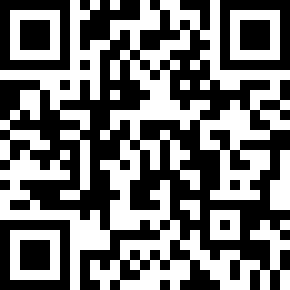 Choreographer:Big Mucci (USA) - March 2012Big Mucci (USA) - March 2012Big Mucci (USA) - March 2012Big Mucci (USA) - March 2012Big Mucci (USA) - March 2012.Music:Bikers Shuffle - Big Mucci : (CD: Cleveland Slide - EP)Bikers Shuffle - Big Mucci : (CD: Cleveland Slide - EP)Bikers Shuffle - Big Mucci : (CD: Cleveland Slide - EP)Bikers Shuffle - Big Mucci : (CD: Cleveland Slide - EP)Bikers Shuffle - Big Mucci : (CD: Cleveland Slide - EP)........1-4Step right to side, cross left over right, step right to side, touch left together5&6Chassé diagonally forward left-right-left7&8Chassé diagonally forward right-left-right1-4Step left to side, cross right over left, step left to side, touch right together5&6Chassé diagonally back right-left-right7&8Chassé diagonally back left-right-left1-2Touch right heel forward, step right together3-4Touch left heel forward, step left together&5&6Step right to side, step left to side, step right home, step left together7-8Touch right heel forward, touch right together1-4Touch right to side, touch right together, big step right to side, drag/touch left together Left hand on chest, right hand out to side palm forward for the next 4 counts, which turn a total  of ¼ to the left&5Weight to left, turn slightly left and step right to side&6Weight to left, turn slightly left and step right to side&7Weight to left, turn slightly left and step right to side&8Weight to left, turn slightly left and step right to side&Weight to left